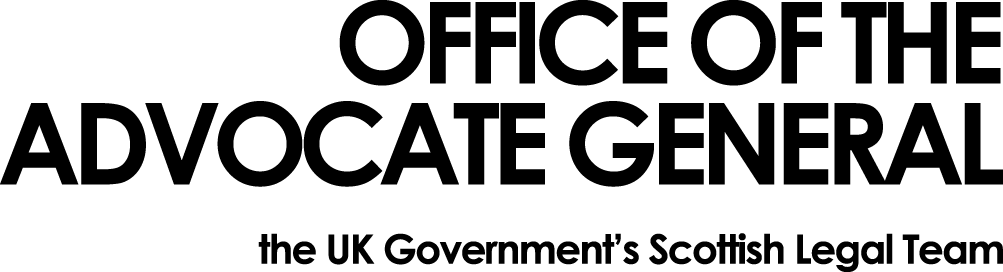 Dear [REDACTED]Freedom of Information Request Thank you for your two emails of 04 August  2015 requesting information under the Freedom of Information Act 2000 (FOIA).  You asked: 1.	“How many of your organisation's computers are still running the Windows Server 2003?Have you taken out an Extended Support deal with Microsoft to patch the Windows Server 2003? Which server are you switching these machines to? What is the cost of this Extended Support deal?When does this Extended Support deal expire?”and2.	“How many computers are still running Windows XP?How are you securing the XP machines in the interim period before
their operating system is replaced?Have you taken out an Extended Support deal with Microsoft to
update these XP machines?What is the cost of this Extended Support deal?When does this Extended Support deal expire? When do you anticipate you will transition all of these XP machines to a new operating system? Which operating system are you switching these machines to?”I can confirm that the Office of the Advocate General (OAG) does not hold the information you have requested.  All OAG's information technology is provided by the Scottish Government.  All requests for information in relation to ICT run by the Scottish Government should be submitted to them.  You can use the link below to go to their FOI site.http://www.scotland.gov.uk/About/Information/FOIYou may, if dissatisfied with the treatment of your request, ask the Office of the Advocate General to conduct an internal review of its decision.  The internal review will be conducted by someone other than the person who took the initial decision.  Requests for internal review should be addressed to the Information Officer, Office the Advocate General, Victoria Quay, Edinburgh, EH6 6QQ.If following the internal review you remain dissatisfied with the treatment of your request by OAG then you may take your complaint to the Information Commissioner, whose address is Wycliffe House, Water Lane, Wilmslow, Cheshire, SK9 5AF.  Details of the complaints procedure can be found here:http://www.ico.gov.uk/complaints/freedom_of_information.aspxYours sincerely[REDACTED][REDACTED]Area G-GOAGVictoria Quay EH6 6QQDate 10.08.15